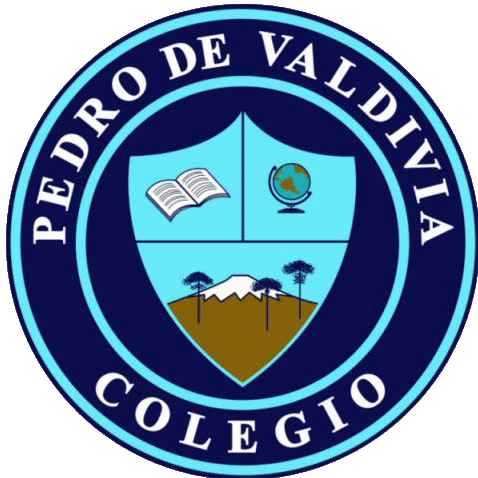 CRONOGRAMA DE ACTIVIDADESUNIDAD Nº1 “LA NATURALEZA EN MI PINCEL”DOCENTE: Bárbara Ponce ArayaCURSO O NIVEL: 3° BásicoASIGNATURA: Artes VisualesSEMANA /FECHAOBJETIVOACTIVIDADESADECUACIÓN  PROYECTO INTEGRACIÓN RECURSOFECHA ENTREGA Martes 08 de MayoMartes 15 de MayoOA1 Crear trabajos de arte con un propósito expresivo personal y basados en la observación del entorno natural (animales, plantas y fenómenos naturales).Realiza guía de acuerdo a las indicaciones entregadas en esta. Utiliza pauta de evaluación formativa para llevar a cabo la actividad práctica planteada.___________Guía “COLLAGE DE UN PAISAJE”18/05/2020